السيرة الذاتيةالاســــــــــــم : فراس احمد محمد      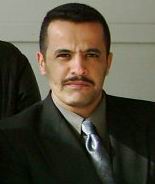 عنوان العمل : وزارة التعليم العالي /   جامعة بغداد /  كلية الادارة والاقتصاد / قسم الاحصاء  البريد الالكتروني الرسمي: firasmohana@coadec.uobaghdad.edu.iq  التـخـصـص العام والمسار البحثي: احصاء \ سلاسل زمنية  اللقب العلمي:   استاذ      الشهادة :   دكتوراه     عنوان الرسالة : دراسة مقارنة بين دالة الانتروبي والتحليل الطيفي مع تطبيق عمليأطروحة الدكتوراه (عام  ): بعض طرائق التشخيص والتقديرفي الانحدار الذاتي الخطي وغيرالخطي ذي الرتب الدنيا  ( 2007 ( عدد البحوث المنشورة :   ( 29 ) .عدد الطلبة الذين اشرف عليهم:- دبلوم عالي:    (4)      - ماجستير :     (9)- دكتوراه:       (4)الدورات التي شارك بها :      ( 3)الدورات التي قام باعطائها :    ( 2)الورش التي قام باعدادها او المشاركة بها :   ( 2) المهارت: التدريس و البحوث والبرمجة باستخدام برامج مختلفة الكتب المؤلفة:  (  5) 